Spatial Visualization Practice Quiz Answer KeyInstructions: This quiz is designed to find out how well you are able to visualize the rotation 
of three-dimensional objects. For each problem below, circle the correct answer: A, B or C. 
There are 12 questions and the duration of the quiz is 12 minutes.1.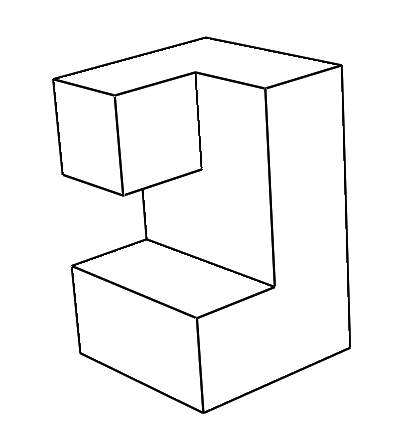 is rotated to 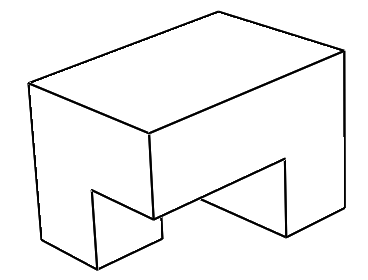 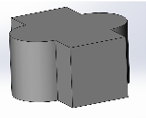 is rotated to: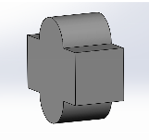 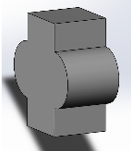 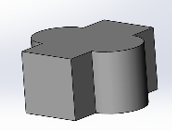 ABC2.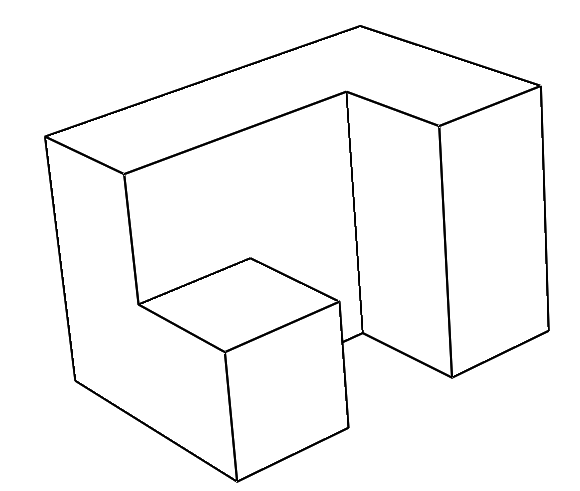 is rotated to 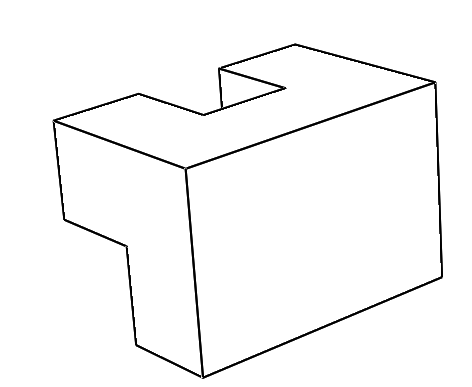 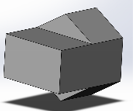 is rotated to: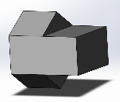 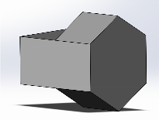 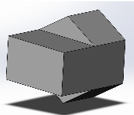 ABC3.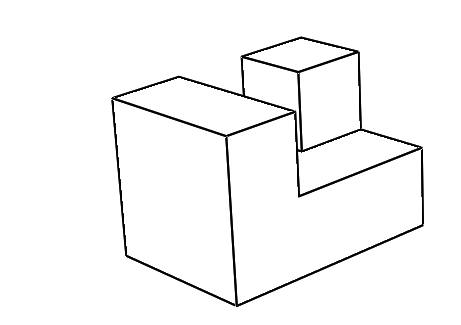 is rotated to 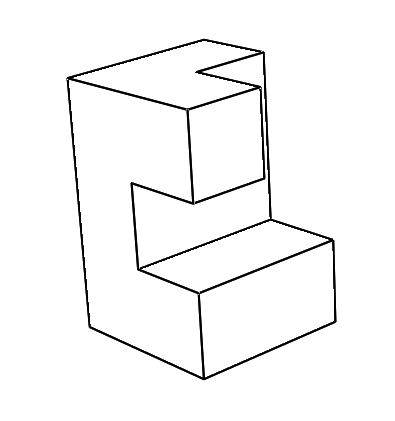 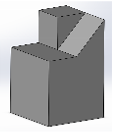 is rotated to: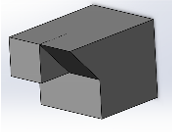 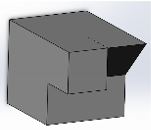 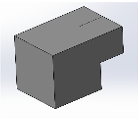 ABC4.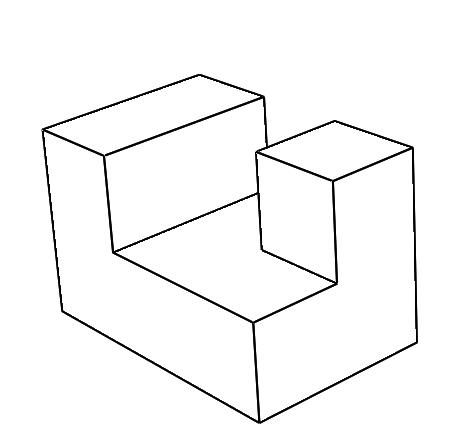 is rotated to 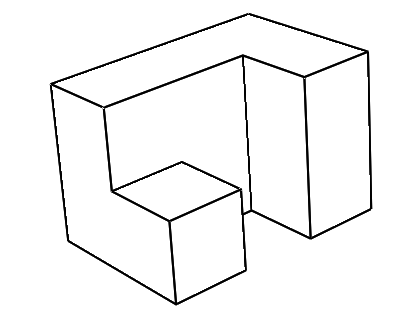 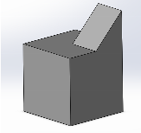 is rotated to: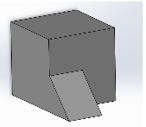 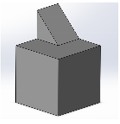 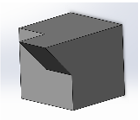 ABC5.is rotated to 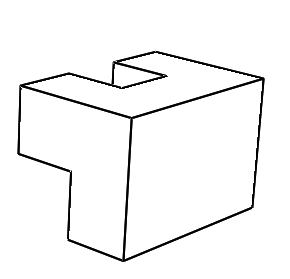 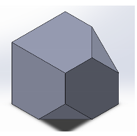 is rotated to: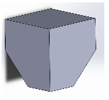 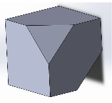 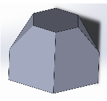 ABC6.is rotated to 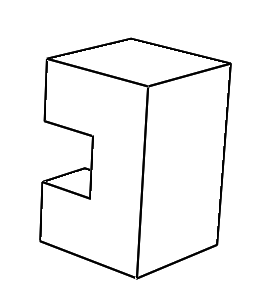 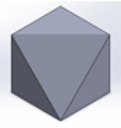 is rotated to: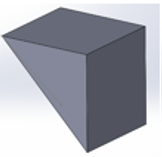 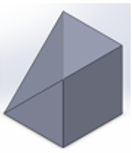 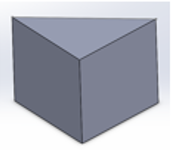 ABC7.is rotated to 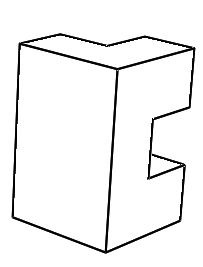 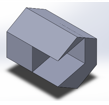 is rotated to: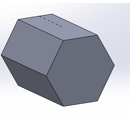 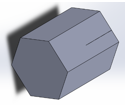 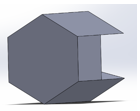 ABC8.is rotated to 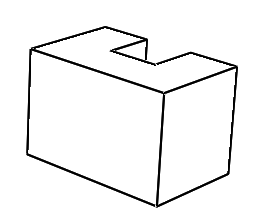 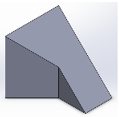 is rotated to: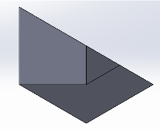 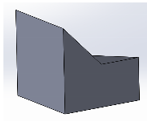 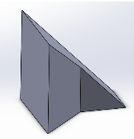 ABC9.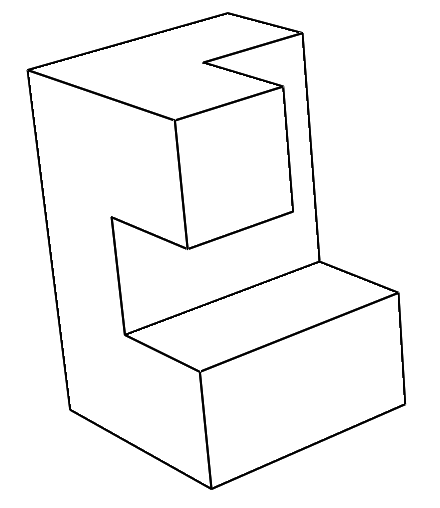 is rotated to 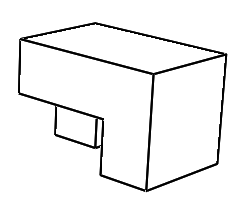 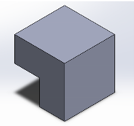 is rotated to: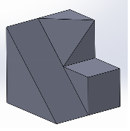 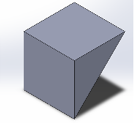 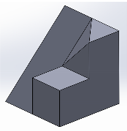 ABC10.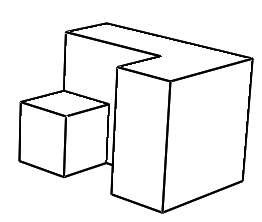 is rotated to 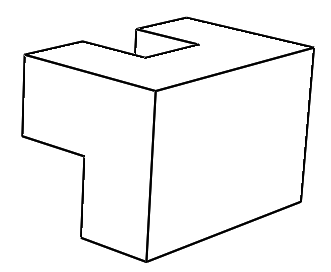 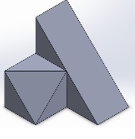 is rotated to: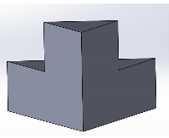 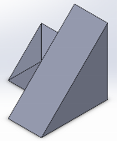 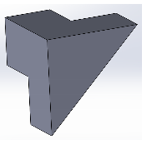 ABC11.is rotated to 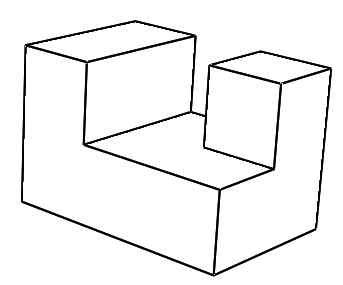 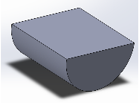 is rotated to: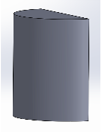 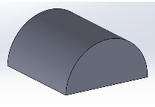 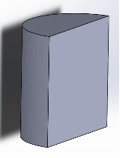 ABC12.is rotated to 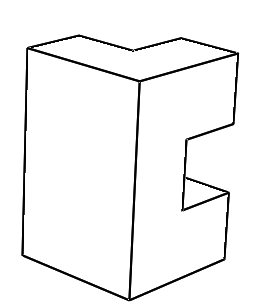 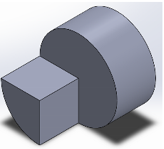 is rotated to: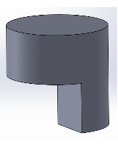 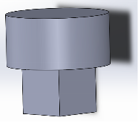 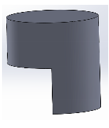 ABC